Ιωάννινα,  02.04.2024« Ορκωμοσία Αποφοίτων Τμήματος Νοσηλευτικής [Πανεπιστημιακής Εκπαίδευσης] »Σας ενημερώνουμε ότι η ορκωμοσία των αποφοίτων (ΠΑΝΕΠΙΣΤΗΜΙΑΚΗΣ ΕΚΠΑΙΔΕΥΣΗΣ) του Τμήματος Νοσηλευτικής του Πανεπιστημίου Ιωαννίνων, θα πραγματοποιηθεί με φυσική παρουσία την Παρασκευή 12 Ιουλίου 2024 στην Αίθουσα Τελετών του Πανεπιστημίου Ιωαννίνων «Γεώργιος Μυλωνάς».Θα πραγματοποιηθούν τρείς (3) τελετές ορκωμοσίας, ως ακολούθως:(Α) Η πρώτη (1η) τελετή ορκωμοσίας θα πραγματοποιηθεί στις 09:30'π.μ. για τους αποφοίτους το επώνυμο των οποίων ξεκινά από ΑΓΑΛΙΑΝΟΥ έως και ΚΟΥΝΤΟΥΡΑ (οι συγκεκριμένοι απόφοιτοι οφείλουν να προσέρχονται στο χώρο από τις 08:30'π.μ., για την παραλαβή εγγράφων καθώς και της τηβέννου, με την επίδειξη της αστυνομικής τους ταυτότητας (ή άλλου επίσημου δημόσιου εγγράφου πιστοποίησης της ταυτότητάς τους).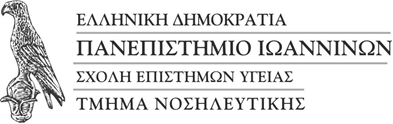 (Β) Η δεύτερη (2η) τελετή ορκωμοσίας θα πραγματοποιηθεί στις 11:30'μ.μ. για τους αποφοίτους το επώνυμο των οποίων ξεκινά από ΚΟΥΡ έως και ΠΙΕΡΡΑΤΟΥ (οι συγκεκριμένοι απόφοιτοι οφείλουν να προσέρχονται στο χώρο από τις 10:30'π.μ. για την παραλαβή εγγράφων καθώς και της τηβέννου, με την επίδειξη της αστυνομικής τους ταυτότητας (ή άλλου επίσημου δημόσιου εγγράφου πιστοποίησης της ταυτότητάς τους).(Γ ) Η τρίτη (3η) τελετή ορκωμοσίας θα πραγματοποιηθεί στις 13:00'μ.μ. για τους αποφοίτους το επώνυμο των οποίων ξεκινά από ΠΛΑΚΟΥ  έως και ΧΡΥΣΙΔΟΥ (οι συγκεκριμένοι απόφοιτοι οφείλουν να προσέρχονται στο χώρο από τις 12:00  για την παραλαβή εγγράφων καθώς και της τηβέννου, με την επίδειξη της αστυνομικής τους ταυτότητας (ή άλλου επίσημου δημόσιου εγγράφου πιστοποίησης της ταυτότητάς τους).ΟΙ ΑΠΟΦΟΙΤΟΙ ( ΠΑΝΕΠΙΣΤΗΜΙΑΚΗΣ ΕΚΠΑΙΔΕΥΣΗΣ) ΠΟΥ ΘΑ ΣΥΜΜΕΤΕΧΟΥΝ ΦΕΡΟΥΝ ΤΟΥΣ ΑΚΟΛΟΘΟΥΣ
ΑΡΙΘΜΟΥΣ ΜΗΤΡΩΟΥ:[Α]. ΣΥΜΜΕΤΕΧΟΝΤΕΣ ΣΤΗΝ Α'ΤΕΛΕΤΗ ΟΡΚΩΜΟΣΙΑΣ ( ΏΡΑ : 09:30 π.μ.):ΑΓΑΛΙΑΝΟΥ-ΚΟΥΝΤΟΥΡΑ	[Α]. ΣΥΜΜΕΤΕΧΟΝΤΕΣ ΣΤΗΝ Α'ΤΕΛΕΤΗ ΟΡΚΩΜΟΣΙΑΣ ( ΏΡΑ : 09:30 π.μ.):[Β]. ΣΥΜΜΕΤΕΧΟΝΤΕΣ ΣΤΗΝ Β'ΤΕΛΕΤΗ ΟΡΚΩΜΟΣΙΑΣ ( ΏΡΑ : 11:30 π.μ.):ΚΟΥΡ-ΠΙΕΡΡΑΤΟΥ[Γ]. ΣΥΜΜΕΤΕΧΟΝΤΕΣ ΣΤΗΝ Γ 'ΤΕΛΕΤΗ ΟΡΚΩΜΟΣΙΑΣ ( ΏΡΑ : 13:00 π.μ.):ΠΛΑΚΟΥ-ΧΡΥΣΙΔΟΥΑ/ΑΑΜ113002130131532413035151461306713078131091311101312111313121315131317141319151321161323171324181325191326201534211329221330231332241334251335261537271339281343291344301346311538321347331349341351351793361355371362381364391513401365411366421540431374113752137631379413825138461385715418138791388101389111795121392131394141396151398161402171403181405191542201406211408221410231525241412251416261417271418281421291544301545311546321425331427341429351431361432371434381436391437401438411439421441431444115492144931450414515145361455714578145991460101463111464121467131468141470151472161476171478181551191482201483211484221485231486241487251489261490271492281553291495301496311497321498331499341501351502361503371504381505391554401507411555421556431512